เอกลักษณ์เขาขนาบน้ำสู่งานออกแบบผลิตภัณฑ์ศิลปหัตถกรรม(Prominent point Khanabnam mountain to be art handicraft product)ญาดา  อิ้ววังโส  และคณะI30201 IS1  การศึกษาค้นคว้าและสร้างองค์ความรู้ภาคเรียนที่ 1  ปีการศึกษา 2558โรงเรียนอำมาตย์พานิชนุกูล  จังหวัดกระบี่คำนำ               เอกลักษณ์เขาขนาบน้ำสู่งานออกแบบผลิตภัณฑ์ศิลปหัตถกรรม  เป็นการเขียนบทคณะทางวิชาการที่มีจุดมุ่งหมายในการศึกษาประวัติของเขาขนาบน้ำหรือลักษณะเด่นของเขาขนาบน้ำ,ศึกษาการออกแบบงานและนำลักษณะของเขาขนาบน้ำมาเป็นจุดเด่นของผลิตภัณฑ์ และเพื่อนำแนวทางการออกแบบมาประยุกต์งานหัตถกรรมอื่นๆ               มีขอบเขตการศึกษาคือ ศึกษาประวัติของเขาขนาบน้ำ    และศึกษาการทำผลิตภัณฑ์ศิลปหัตถกรรมชนิดต่างๆ               งานออกแบบผลิตภัณฑ์ศิลปหัตถกรรม มีความคาดหวังให้ผลงานออกมาในทางที่ดีขอขอบคุณทุกท่านที่ช่วยชี้แนวทางการเขียนงานวิชาการ  หากมีข้อผิดพลาดแต่อย่างใด ต้องของอภัย ณ ที่นี้ด้วยญาดา  อิ้ววังโส  และคณะ31 สิงหาคม 2558สารบัญ                                                                                                หน้าคำนำ                                                                                                                            กสารบัญ                                                                                                                        ขกิตติกรรมประกาศ                                                                                                       คเอกลักษณ์ของเขาขนาบน้ำสู่งานออกแบบผลิตภัณฑ์ศิลปหัตถกรรม                              เอกลักษณ์ของเขาขนาบน้ำ                                                              1                            นำเอกลักษณ์เขาขนาบน้ำมาออกแบบผลิตภัณฑ์                              2                            นำเอกลักษณ์ของเขาขนาบน้ำมาประยุกต์กับงานหัตถกรรม            3เอกสารอ้างอิง                                                                                                                5ข้อมูลผู้เขียน                                                                                                                  6กิตติกรรมประกาศ                       บทความวิชาการ “เอกลักษณ์เขาขนาบน้ำสู่งานออกแบบผลิตภัณฑ์ศิลปหัตถกรรม” ได้สำเร็จลุล่วงไปได้ด้วยดี  ด้วยความกรุณาจากหลายท่าน                      ขอขอบพระคุณ  นายอวิรุทธ์  กิตติวรรุทธ์  ผู้อำนวยการโรงเรียน และคณะครูอาจารย์  โรงเรียนอำมาตย์พานิชนุกูล ทุกท่าน                      ขอขอบคุณ  นายบดินทร์  บัวเกตุ  ครูผู้สอนวิชา IS (Independent  Study)  ที่ช่วยชี้แนะแนวทางการเขียนบทความทางวิชาการ                       ขอขอบคุณ  นางสาวมัญชุสา  สิทธิชัย  เจ้าของร้านขายของฝากงานหัตถกรรม ที่ถนนคนเดินจังหวัดกระบี่  ที่ช่วยอำนวยความสะดวกในการให้คำสอบถามข้อมูล เพื่อนำมาเรียบเรียง                      ขอบมอบคุณูปการที่เกิดจากการเขียนบทความทางวิชาการเรื่องนี้  ให้แด่บุพการี  คณะครูและสถาณศึกษาโรงเรียนอำมาตย์พานิชนุกูลญาดา  อิ้ววังโส  และคณะ2 กันยายน 2558เอกลักษณ์เขาขนาบน้ำสู่งานออกแบบผลิตภัณฑ์ศิลปหัตถกรรม(Prominent point Khanabnam mountain to be art handicraft product)          สิ่งแวดล้อมต่างๆที่อยู่รอบตัวเรานั้น ล้วนเกิดจากการที่มนุษย์สร้างขึ้นหรือเกิดขึ้นเองตามธรรมชาติ เช่น รูปปั้น  ถนน  ต้นไม้  ดอกไม้  อาคารบ้านเรือน  สิ่งต่างๆที่กล่าวมานี้ก็ล้วนมีเอกลักษณ์เป็นของตัวเอง  “เขาขนาบน้ำ” ก็เช่นเดียวกัน เป็นเอกลักษณ์ของจังหวัดกระบี่ เป็นสถานที่ถ่ายรูปของนักท่องเที่ยวที่มาเยือน  เนื่องจากเอกลักษณ์ความสวยงามไม่เหมือนกันสถานที่อื่นๆ  คือ มีภูเขาสองลูก สองประมาณ 100 เมตร ตั้งเรียงเด่นขนาบกับน้ำ ตั้งอยู่ด้านหน้าของตัวเมืองจังหวัดกระบี่ จึงกลายเป็นจุดที่น่าสนใจ และมีเอกลักษณ์โดดเด่น       ในหมูบ้านหรือชุมชนต่างๆ มักมีสินค้าท้องถิ่น ที่ผลิตขึ้นมาจากของในชุมชน เป็นผลิตภัณฑ์ที่มีจำหน่ายแค่ในท้องถิ่นหรือชุมชนนั้นๆ ช่วยส่งเสริมให้คนในชุมชนมีรายได้และมีงานทำและเพิ่งลักษณะเด่นของสินค้านั้นโดยการนำลักษณะเด่นของเขาขนาบน้ำมาสร้างลวดลายลงในผลิตภัณฑ์ เกิดการประยุกต์ที่เพิ่มความงามของสินค้าให้เข้ากับภาพสถานที่ธรรมชาติในท้องถิ่น       หากเราจะทำงานหรือทำอะไรก็ต้องมีการวางแผนหรือออกแบบ เพื่อให้งานที่เราจะทำมีความสมบูรณ์ถูกต้องตามจุดประสงค์มากยิ่งขึ้น การออกแบบผลิตภัณฑ์นั้นได้นำคุณค่าทางศิลปะมาใช้ในการออกแบบซึ่งทำให้ผลิตภัณฑ์ มีความดึงดูดใจแก่ผู้ที่พบเห็น จะเห็นได้ว่าการสร้างสรรค์งานใหม่ๆ จากแนวเดิมก็สามารถทำได้  และยังเป็นทางเลือกให้กับผู้ประกอบการอีกด้วย1.เอกลักษณ์ของเขาขนาบน้ำ       ดังที่กล่าวมาว่าสิ่งแวดล้อมทุกๆอย่างนั้นล้วนแต่มีเอกลักษณ์ของตนเอง  เมื่อกล่าวถึงเขาขนาบน้ำแล้ว คนกระบี่ก็ทราบว่ามีความสวยงามและมีเอกลักษณ์มากมายอย่างไร1.1 เป็นภูเขาสองลูกขนาดเล็กตั้งอยู่กลางแม่น้ำ       ด้วยเขาขนาบน้ำเป็นภูเขาหินปูน มีลูกสองลูกที่มีความสูงประมาณ 100 เมตร ตั้งเรียงรายขนาบกับแม่น้ำ  สามารถมองเห็นได้เด่นชัด และมีความสวยงามมากเมื่อเงาของเขาขนาบน้ำสะท้อนกับพื้นแม่น้ำ1.2 ตั้งอยู่ใจกลางเมืองจังหวัดกระบี่       เขาขนาบน้ำนับเป็นภูเขาที่เป็นเอกลักษณ์ของจังหวัดกระบี่ หากนักท่องเที่ยวเดินทางมาเที่ยวจังหวัดกระบี่แล้วไม่ได้แวะชมและถ่ายภาพเขาขนาบน้ำ ถือว่ามาไม่ถึงกระบี่อย่างแท้จริง เพราะเขาขนาบน้ำมีความโดดเด่นมากเนื่องจากตั้งอยู่ใจกลางเมืองกระบี่ เมื่อเดินทางเข้าถึงตัวเมืองก็สามารถเห็นภาพเขาขนาบน้ำที่มรความงดงามน่าประทับใจ1.3 มีทัศนียภาพ       นอกจากเขาขนาบน้ำยังมีความงามโดดเด่นและตั้งอยู่กลางแม่น้ำแล้ว ยังมีป่าชายเลนล้อมรอบ แสดงให้เห็นถึงระบบนิเวศที่มีความสมบูรณ์ของจังหวัดกระบี่2.นำเอกลักษณ์เขาขนาบน้ำมาออกแบบผลิตภัณฑ์       เขาขนาบน้ำมีเอกลักษณ์มากมาย เป็นภูเขาที่มีความโดดเด่นมีความสวยงาม และเป็นเอกลักษณ์ของจังหวัดกระบี่ เราสามารถนำเอกลักษณ์มาออกแบบเป็นผลิตภัณฑ์ของจังหวัดได้อีกด้วย2.1 การออกแบบ       การออกแบบ(Design) คือ ศาสตร์แห่งความคิดและต้องใช้ศิลป์ร่วมด้วย การออกแบบนั้นเป็นการสร้างสรรค์หรือการแก้ไขปัญหาที่มีอยู่ เพื่อสนองต่อจุดมุ่งหมาย และนำมาใช้งานได้อย่างน่าพอใจ ความน่าพอใจแบ่งออกเป็น 3 ข้อหลักๆ ดังนี้-ความสวยงาม  ความสวยงามเป็นสิ่งแรกที่เราสัมผัสได้ก่อน คนเราต่างมีความรับรู้เรื่องความสวยงามกับความพอใจในทั้ง 2 เรื่องนี้ ไม่เท่ากันจึงเป็นสิ่งที่ถกเถียงกันอย่างมาก และไม่มีเกณฑ์ในการตัดสินใดๆเป็นที่กำหนดอย่างชัดเจน ดังนั้นงานที่ได้มีการจัดองค์ประกอบที่เหมาะสมนั้นก็สามารถมองว่าสวยงามได้เหมือนกัน-มีประโยชน์ใช้สอยที่ดี  เป็นเรื่องที่สำคัญมากในงานออกแบบทุกประเภท ถ้าเป็นการออกแบบสิ่งของ เช่น เก้าอี้ โซฟา จะต้องออกแบบมาให้นั่งสบาย ไม่ปวดเมื่อย ถ้าเป็นงานกราฟิก เช่น  เช่น งานสื่อสิ่งพิมพ์นั้น ตัวหนังสือต้องอ่านและเข้าใจได้ง่ายจึงจะได้ชื่อว่าเป็นงานออกแบบที่มีประโยชน์ใช้สอยที่ดีได้-มีแนวคิดในการออกแบบที่ดี  เป็นหนทางความคิดที่ทำให้งานออกแบบสามารถตอบสนองต่อความรู้สึกพอใจ ชื่อชม มีคุณค่า บางคนอาจให้ความสำคัญมากหรือน้อยหรืออาจไม่ให้ความสำคัญเลยก็ได้ ดังนั้น บางครั้งในการออกแบบโดยใช้แนวความคิดที่ดีอาจทำให้ผลงานหรือสิ่งที่ออกแบบมีคุณค่ามากขึ้นก็ได้2.1.1 การออกแบบผลิตภัณฑ์เป็นการออกแบบเพื่อนำมาใช้สอยในชีวิตประจำวันโดยเน้นการผลิตจำนวนมากในรูปสินค้า เพื่อให้ผ่านไปยังผู้ซื้อ ผู้บริโภคในวงกว้างคือการผลิตผลิตภัณฑ์ชนิดต่างๆซึ่งมีขอบเขตกว้างขวาง และแบ่งออกได้มากมายหลายลักษณะ เช่น  ออกแบบเครื่องแต่งกาย ออกแบบเครื่องประดับ ออกแบบเครื่องใช้สอยต่างๆ เป็นต้น2.2 ความสัมพันธ์ทางศิลปะ(Relativity of Arts)ในเรื่องศิลปะนั้นเป็นสิ่งที่ต้องพิจารณากันหลายตอนเพระเป็นเรื่องความรู้สึกที่สัมพันธ์กัน2.2.1 การเน้นจุดสนใจ  จะต้องมีจุดเน้นให้เกิดสิ่งประทับใจกับผู้ที่พบเห็นและบอกกล่าวเป็นความรู้สึกเกี่ยวกับเอกลักษณ์ของเขาขนาบน้ำอย่างการจัดตำแหน่งภาพ2.2.2 ลายเส้น  ลายเส้นมีความสำคัญต่อการออกแบบลวดลายผลิตภัณฑ์เป็นจุดเด่นและสร้างความสวยงามแก่ภาพผลิตภัณฑ์นั้นด้วยการวาดภาพให้มีความสมบูรณ์เติมแต่งด้วยการลงแสงเงา เพื่อเพิ่มความเด่นชัดมากยิ่งขึ้น2.2.3 การลงสีภาพ  การใช้สีตกแต่งผลิตภัณฑ์นั้นก่อให้เกิดความสวยงามและช่วยดึงดูดผู้บริโภคให้มีความสนใจ สะดุดตาบ่งบอกถึงความหมายและดึงดูดในการที่จะซื้อสินค้า2.3 ผลิตภัณฑ์เป็นสิ่งที่ผู้คนสนใจ2.3.1 เป็นผลิตภัณฑ์ที่ผู้คนใช้เป็นของฝากจังหวัดกระบี่ เมื่อมีคนมาเยี่ยมชมที่จังหวัดกระบี่ ก็ต้องการที่จะซื้อของที่ระลึก นำไปฝากคนในครอบครัวหรือคนรู้จัก จึงต้องเป็นผลิตภัณฑ์ที่เกี่ยวกับจังหวัดกระบี่และบ่งบอกได้ถึงเอกลักษณ์ความน่าสนใจ เชิญชวนมาเที่ยวจังหวัดกระบี่2.3.2 เป็นผลิตภัณฑ์ที่มีความสวยงาม  ความสวยงามของผลิตภัณฑ์นั้นเป็นจุดสำคัญที่ผู้ซื้อต้องการเลือกซื้อ  เมื่อผู้ซื้อส่วนใหญ่พบเห็นสินค้าหรือผลิตภัณฑ์ที่สวยงามมักมีความรู้สึกได้แรงจูงใจที่จะซื้อสินค้าเหล่านั้นมากขึ้น และแสดงถึงความเป็นเอกลักษณ์ของสินค้านั้นด้วย3.น้ำเอกลักษณ์ของเขาขนาบน้ำมาประยุกต์กับงานหัตถกรรม       หัตถกรรม  หมายถึง สิ่งที่สร้างขึ้นด้วยฝีมือมนุษย์หรือกระบวนการผลิตสิ่งของด้วยมือที่ใช้แรงงานฝีมือเป็นปัจจัยสำคัญในการผลิต วัตถุประสงค์เพื่อการใช้ประโยชน์โดยเฉพาะ มนุษย์ได้คิดประดิษฐ์เครื่องมือ เครื่องใช้ ขึ้นมาเพื่อตอบสนองความจำเป็นพื้นฐานในการดำเนินชีวิตประจำวัน โดยอาศัยแรงงานจากฝีมือของตน ดัดแปลงวัตถุดิบที่มีอยู่ในธรรมชาติใกล้ตัวเพื่อให้มีรูปร่าง ประโยชน์ใช้สอยได้เหมาะสมจึงเป็นจุดเริ่มต้นของการสร้างงานหัตถกรรมเมื่อมีการผลิตซ้ำๆกันมาก จนเกิดความชำนาญและถ่ายทอดจากคนรุ่นหนึ่ง ไปยังอีกรุ่นหนึ่งมีการใช้เทคโนโลยีที่คิดค้นตามความก้าวหน้าของยุคยุคสมัย  มาพัฒนากระบวนการผลิตหัตถกรรม ให้มีคุณภาพได้มาตรฐานตลาดจนการปรุงแต่งความงามของศิลปะในงานหัตถกรรม เพื่อตอบสนองความต้องการทางจิตใจและคตินิยมความเชื่อรวมทั้งประโยชน์ใช้สอยให้สอดคล้องกัน  งานหัตถกรรมจึงกลายเป็นศูนย์รวมของสหวิทยาการศาสตร์ต่างๆ ที่มีคุณค่าทางศิลปะ วิทยาศาสตร์ สังคม ศาสนาและวัฒนธรรม เป็นเอกลักษณ์ประจำหมู่บ้าน ชุมชน จังหวัด และประจำชาติ สืบทอดเป็นมรดกสืบต่อๆกันไป       นอกจากนี้งานหัตถกรรมเป็นสิ่งที่แสดงออกถึงเอกลักษณ์ของกลุ่มชนนั้น ซึ่งแต่ละกลุ่มมีเอกลักษณ์เฉพาะ ความประณีต งดงาม หลากหลายที่สะท้อนผ่านวิถีชีวิตวัฒนธรรม ประเพณี ที่สามารถมองเห็นได้จากรูปแบบของเครื่องแต่งกาย เครื่องประดับ เครื่องใช้ในครัวเรือน ที่อยู่อาศัย เครื่องมือทางการเกษตรและพิธีกรรมต่างๆ         งานหัตถกรรมยังช่วยเสริมสร้างรายได้ให้กับผู้ผลิตในชุมชนที่พัฒนามาเป็นอาชีพหลัก  เนื่องจากทำได้หลายรูปแบบ นำสินค้าที่น่าสนใจในท้องถิ่นนั้นๆมาจัดจำหน่ายหรือจัดมุมสินค้าตามโรงแรมหรือห้างร้านและยังสามารถจำหน่ายเป็นของฝากอีกด้วย3.1.1 ปัจจัยที่ก่อให้เกิดงานหัตถกรรม       งานหัตถกรรมเกิดขึ้นภายใต้วิถีชีวิต ความเป็นอยู่ สังคม ประเพณี ความเชื่อ ภูมิประเทศ และภูมิอากาศของแต่ละพื้นที่ ดังนั้น งานหัตถกรรมจึงเป็นพื้นฐานความต้องการในการดำเนินชีวิต ซึ่งมีที่มา และลักษณะของงานแตกต่างกัน ปัจจัยที่ก่อให้เกิดงานหัตถกรรม ได้แก่ -สภาพแวดล้อมทางภูมิศาสตร์-ทรัพยากรหรือวัสดุท้องถิ่น-ภูมิปัญญาหรือประวัติศาสตร์ในแต่ละท้องถิ่นแบบแผนและรูปแบบกรรมวิธี-ขนบธรรมเนียม ประเพณี วัฒนธรรม คติความเชื่อ และศาสนาปัจจัยต่างๆ ทั้ง 5 องค์ประกอบเป็นปัจจัยที่มีอิทธิพลต่อการผลิต ขั้นตอนการกำหนดรูปแบบ และมีกรรมวิธีที่สืบทอดกันมาจากรุ่นสู่รุ่นจึงต้องใช้เวลาในการในการทดลอง ปรับปรุง พัฒนาผ่านการเรียนรู้ ตามภูมิหลังประวัติศาสตร์ หรือภูมิปัญญาที่สั่งสมอยู่ ในท้องถิ่นนั้นๆ จนเกิดความลงตัวของรูปแบบและกลายเป็นแบบแผนการปฏิบัติที่ใช้ถ่ายทอดสืบต่อกันมา3.2 นำมาประยุกต์กับงานหัตถกรรมต่างๆ        เมื่อเขาขนาบน้ำเป็นเอกลักษณ์ของจังหวัดกระบี่แล้ว เราก็นำเอกลักษณ์ของเขาขนาบน้ำมาสร้างเป็นผลิตภัณฑ์ภูมิปัญญาท้องถิ่นเพื่อสร้างรายได้ให้กับชุมชนและส่งเสริมสถานที่ท่องเที่ยวในจังหวัดกระบี่อีกด้วย  สินค้าที่สามารถนำมาประยุกต์กับเขาขนาบน้ำ มีดังนี้ 3.2.1 ผ้าบาติก  เป็นผ้าที่มีความสวยงาม เป็นเอกลักษณ์ของผ้าในภาคใต้ นำมาวาดลวดลายเขาขนาบน้ำ สามารถนำมาตัดเป็น เสื้อ กรนะโปรง กระเป๋า หรือปลอกหมอนได้ 3.2.2 พวงกุญแจ  เป็นงานหัตถกรรมชิ้นเล็กๆ ที่ผู้คนนิยมซื้อ  เนื่องจากสามารถพกพาเป็นของฝากที่ระลึกได้สะดวก และมีราคาไม่แพง3.2.3 ภาพวาด  ภาพวาดของเขาขนาบน้ำเป็นภาพทิวทัศน์ที่มีความสวยงาม สามารถนำมาติดฝาผนัง เพื่อตั้งโชว์ในบ้าน ที่ทำงาน หรือนำเป็นของขวัญสำหรับขึ้นบ้านใหม่ ฯลฯอ้างอิงเขาขนาบน้ำ.(ออนไลน์).ม.ป.ป.สืบค้นข้อมูลจาก http://thai.tourismthailand.org.เมื่อวันที่ 13 สิงหาคม 2558.เขาขนาบน้ำ.(ออนไลน์).2555.สืบค้นข้อมูลจาก http://place.thai-tour.com.เมื่อวันที่ 15 สิงหาคม 2558หัตถกรรม.(ออนไลน์).ม.ป.ป.สืบค้นข้อมูลจาก http://th.m.wikipedis.org.เมื่อวันที่ 25 สิงหาคม 2558หัตถกรรมท้องถิ่นในพื้นที่โครงการหลวง.(ออนไลน์).2556.สืบค้นข้อมูลจาก http://www.hrdi.or.th.เมื่อวันที่ 25 สิงหาคม 2558หัตถกรรมไทย.(ออนไลน์).2553.สืบค้นข้อมูลจาก http://thailandhandmadebuu.wordpress.com.เมื่อวันที่ 12 สิงหาคม 2558ออกแบบผลิตภัณฑ์และการนำเสนอผลงาน.(ออนไลน์).ม.ป.ป.สืบค้นข้อมูลจาก http://aksboon.wix.com.เมื่อวันที่ 21 สิงหาคม 2558ข้อมูลผู้เขียนนายคณาพงศ์            สารวัตร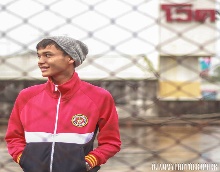 นักเรียนชั้นมัธยมศึกษาปีที่        4/5                                                                      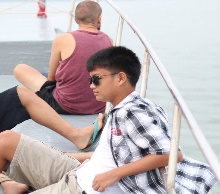 นายเกริกพล             กีรติกฤติยานนท์นักเรียนมัธยมศึกษาปีที่             4/5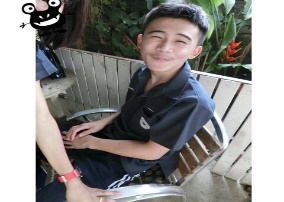 นายเกียรติศักดิ์          แซ่อุ้ยนักเรียนชั้นมัธยมศึกษาปีที่        4/5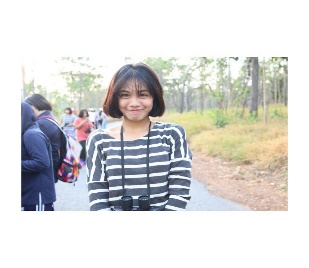 นางสาวเจนจิรา         หลำหง๊านักเรียนชั้นมัธยมศึกษาปีที่        4/5นางสาวญาดา            อิ้ววังโส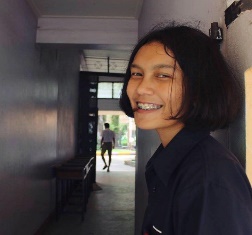 นักเรียนชั้นมัธยมศึกษาปีที่         4/5โรงเรียนอำมาตย์พานิชนุกูล   จังหวัดกระบี่สำนักงานเขตพื้นที่การศึกษามัธยมศึกษา  เขต 13สำนักงานคณะกรรมการศึกษาขั้นพื้นฐาน  กระทรวงศึกษาธิการ